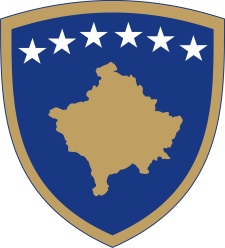 Republika e KosovësRepublika Kosova - Republic of KosovoQeveria - Vlada - Government                                  Br. 01/120              Datum: 14. 12. 2016Na osnovu  člana  92 stav 4. i člana  93 stav  (4) Ustava Republike Kosovo,  člana 4 Pravilnika br. 02/2011 o oblastima administrativnih odgovornosti Kancelarije Premijera i ministarstava, izmenjenog i dopunjenog  Pravilnikom br. 07/2011, i člana  19 Poslovnika Vlade Republike Kosova  br. 09/2011, Vlada Republike Kosova je, na sednici održanoj 14. decembra 2016 godine, donela:O D L U K UUsvojeni su izvod zapisnika i transkript  sa 115 i 116 sednice Vlade Republike Kosovo.Odluka stupa na snagu danom potpisivanja.Isa MUSTAFA      								___________________ Premijer Republike Kosovo  Dostavlja se:Zamenicima Premijerasvim ministarstvima  (ministrima )Generalnom sekretaru KPR-a  Arhivi Vlade                                                        Republika e KosovësRepublika Kosova - Republic of KosovoQeveria - Vlada - Government                                  Br. 02/120              Datum: 14. 12. 2016Na osnovu  člana  92 stav 4. i člana  93 stav  (4) Ustava Republike Kosovo,  člana 4 Pravilnika br. 02/2011 o oblastima administrativnih odgovornosti Kancelarije Premijera i ministarstava, izmenjenog i dopunjenog  Pravilnikom br. 07/2011, i člana  19 Poslovnika Vlade Republike Kosova  br. 09/2011, Vlada Republike Kosova je, na sednici održanoj 14. decembra 2016 godine, donela:O D L U K UUsvojen je nacrt zakona o socijalnim preduzečima.Obavezuje se generalni sekretar kancelarije Premijera da nacrt zakona iz tačke 1 ove odluke prosledi na razmatranje i usvajanje Skupštini Republike Kosova .Odluka stupa na snagu danom potpisivanja.Isa MUSTAFA      								___________________ Premijer Republike Kosovo  Dostavlja se:Zamenicima Premijerasvim ministarstvima  (ministrima )Generalnom sekretaru KPR-a  Arhivi Vlade                                           Republika e KosovësRepublika Kosova - Republic of KosovoQeveria - Vlada - Government                                  Br. 03/120              Datum: 14. 12. 2016Na osnovu  člana  92 stav 4. i člana  93 stav  (4) Ustava Republike Kosovo,  člana 4 Pravilnika br. 02/2011 o oblastima administrativnih odgovornosti Kancelarije Premijera i ministarstava, izmenjenog i dopunjenog  Pravilnikom br. 07/2011, i člana  19 Poslovnika Vlade Republike Kosova  br. 09/2011, Vlada Republike Kosova je, na sednici održanoj 14. decembra 2016 godine, donela:O D L U K UUsvojen je nacrt zakona o sprečavanuju sukoba interesa u obavljanju javne funkcije.Obavezuje se generalni sekretar kancelarije Premijera da nacrt zakona iz tačke 1 ove odluke prosledi na razmatranje i usvajanje Skupštini Republike Kosova .Odluka stupa na snagu danom potpisivanja.Isa MUSTAFA      								___________________ Premijer Republike Kosovo  Dostavlja se:Zamenicima Premijerasvim ministarstvima  (ministrima )Generalnom sekretaru KPR-a  Arhivi Vlade                                           Republika e KosovësRepublika Kosova - Republic of KosovoQeveria - Vlada - Government                                  Br. 04/120              Datum: 14. 12. 2016Na osnovu  člana  92 stav 4. i člana  93 stav  (4) Ustava Republike Kosovo,  člana 4 Pravilnika br. 02/2011 o oblastima administrativnih odgovornosti Kancelarije Premijera i ministarstava, izmenjenog i dopunjenog  Pravilnikom br. 07/2011, i člana  19 Poslovnika Vlade Republike Kosova  br. 09/2011, Vlada Republike Kosova je, na sednici održanoj 14. decembra 2016 godine, donela:O D L U K UUsvojena je Uredba o registracciji i odobrenju operatera poslovanja sa hranom.  Obavezuje se Kancelarija premijera i ostale ovlašćene institucije na sprovođenje Uredbe iz tačke 1 ove odluke.Odluka stupa na snagu danom potpisivanja.Isa MUSTAFA      								___________________ Premijer Republike Kosovo  Dostavlja se:Zamenicima Premijerasvim ministarstvima  (ministrima )Generalnom sekretaru KPR-a  Arhivi Vlade                                           Republika e KosovësRepublika Kosova - Republic of KosovoQeveria - Vlada - Government                                  Br. 05/120              Datum: 14. 12. 2016Na osnovu  člana  92 stav 4. i člana  93 stav  (4) Ustava Republike Kosovo,  člana 4 Pravilnika br. 02/2011 o oblastima administrativnih odgovornosti Kancelarije Premijera i ministarstava, izmenjenog i dopunjenog  Pravilnikom br. 07/2011, i člana  19 Poslovnika Vlade Republike Kosova  br. 09/2011, Vlada Republike Kosova je, na sednici održanoj 14. decembra 2016 godine, donela:O D L U K UOdobrena je  Uredba za izdavanje sertifikata APOSTILLE.  Obavezuje se Ministarstvo spoljnih poslova i druge nadležne institucije na sprovođenje Uredbe iz stava 1. ove odluke.  Odluka stupa na snagu danom potpisivanja.Isa MUSTAFA      								___________________ Premijer Republike Kosovo  Dostavlja se:Zamenicima Premijerasvim ministarstvima  (ministrima )Generalnom sekretaru KPR-a  Arhivi Vlade                                           Republika e KosovësRepublika Kosova - Republic of KosovoQeveria - Vlada - Government                                  Br. 06/120              Datum: 14. 12. 2016Na osnovu  člana  92 stav 4. i člana  93 stav  (4) Ustava Republike Kosovo,  člana 4 Pravilnika br. 02/2011 o oblastima administrativnih odgovornosti Kancelarije Premijera i ministarstava, izmenjenog i dopunjenog  Pravilnikom br. 07/2011, i člana  19 Poslovnika Vlade Republike Kosova  br. 09/2011, Vlada Republike Kosova je, na sednici održanoj 14. decembra 2016 godine, donela:O D L U K UUsvojena je Uredba o materijalima i artiklima koji dolaze u kontakt sa hranom.  Obavezuje se Kancelarija premijera i ostale ovlašćene institucije na sprovođenje Uredbe iz tačke 1 ove odluke.Odluka stupa na snagu danom potpisivanja.Isa MUSTAFA      								___________________ Premijer Republike Kosovo  Dostavlja se:Zamenicima Premijerasvim ministarstvima  (ministrima )Generalnom sekretaru KPR-a  Arhivi Vlade                                     Republika e KosovësRepublika Kosova - Republic of KosovoQeveria - Vlada - Government                                  Br. 07/120              Datum: 14. 12. 2016Na osnovu  člana  92 stav 4. i člana  93 stav  (4) Ustava Republike Kosovo,  člana 4 Pravilnika br. 02/2011 o oblastima administrativnih odgovornosti Kancelarije Premijera i ministarstava, izmenjenog i dopunjenog  Pravilnikom br. 07/2011, i člana  19 Poslovnika Vlade Republike Kosova  br. 09/2011, Vlada Republike Kosova je, na sednici održanoj 14. decembra 2016 godine, donela:O D L U K UUsvojena je Sektorska strategija o zdravstvu 2017 -2021.Obavezuje se Ministarstvo zdravlja  i ostale ovlašćene institucije na sprovođenje Uredbe iz tačke 1 ove odluke.Odluka stupa na snagu danom potpisivanja.Isa MUSTAFA      								___________________ Premijer Republike Kosovo  Dostavlja se:Zamenicima Premijerasvim ministarstvima  (ministrima )Generalnom sekretaru KPR-a  Arhivi Vlade                 Republika e KosovësRepublika Kosova - Republic of KosovoQeveria - Vlada - Government                                  Br. 08/120              Datum: 14. 12. 2016Na osnovu  člana  92 stav 4. i člana  93 stav  (4) Ustava Republike Kosovo,  člana 4 Pravilnika br. 02/2011 o oblastima administrativnih odgovornosti Kancelarije Premijera i ministarstava, izmenjenog i dopunjenog  Pravilnikom br. 07/2011, i člana  19 Poslovnika Vlade Republike Kosova  br. 09/2011, Vlada Republike Kosova je, na sednici održanoj 14. decembra 2016 godine, donela:O D L U K UUsvojena je Strategija i akcioni plan za smanjenje opasnosti od nesreča 2016 -2020.Obavezuje se Ministarstvo unutrašnjih poslova  i ostale ovlašćene institucije na sprovođenje ove odluke.Odluka stupa na snagu danom potpisivanja.Isa MUSTAFA      								___________________ Premijer Republike Kosovo  Dostavlja se:Zamenicima Premijerasvim ministarstvima  (ministrima )Generalnom sekretaru KPR-a  Arhivi Vlade                                                                           Republika e KosovësRepublika Kosova - Republic of KosovoQeveria - Vlada - Government                                  Br. 09/120              Datum: 14. 12. 2016Vlada Republike Kosova je na osnovu  člana  92 stav 4. i člana  93 stav  (4) Ustava Republike Kosovo, člana 4, 8 i  45 Zakona br. 03/L-139 o eksproprijaciji nekretnina, sa izmenama i dopunama izvršenim zakonom br. 03/L-205, na osnovu člana 4 Pravilnika br. 02/2011 o oblastima administrativnih odgovornosti Kancelarije Premijera i ministarstava, izmenjenog i dopunjenog  Pravilnikom br. 07/2011, i člana  19 Pravilnika o radu Vlade Republike Kosova  br. 09/2011, pozivajući se na zahtev sa br. protokola 3669 od dana 06.12.2016 na sednici održanoj 14. decembra 2016 godine, je donela:O D L U K UOdobreno je dalje razmatranje zahteva za eksproprijaciju za javni interes nekretnina vlasnika i nosilaca interesa koje su predmet rekonstrukcije nacionalnog puta N2 raskrsnica Gnjalane–QMI, katastarsko područje Laplje Selo, opština Gračanica, u skladu sa tabelama prepisanim iz relevantne katastarske evidencije o nosiocima nekretnina, njihovoj poziciji u okviru projekta javnog interesa, kao i njihove površine, koje tabele predstavljaju sastavni deo ove odluke.Vrednost naknade imovine će biti utvrđena od strane Ministarstva finansija, u skladu sa Zakonom br. 03/L-139 o eksproprijaciji nepokretne imovine, sa amandmanima izvršenim  Zakonom br. 03/L-205 i Administrativnim uputstvom br. 02/2015 za odobrenje metoda i tehničkih kriterijuma za procenu koji će se koristiti za izračunavanje visine naknade za eksproprisanu nepokretnost i štetu  koja se odnosi na eksproprijaciju.Za sprovođenje ove odluke je dužno Odeljenje za eksproprijaciju (MSPP), Ministarstvo finansija i Ministarstvo za infrastrukturu. Sredstva za sprovođenje ove odluke obezbediće Vlada Republike Kosovo.Odluka stupa na snagu danom objavljivanja u Službenom listu Republike Kosova iu nekim novinama ovečeg tiraža na Kosovu   Isa MUSTAFA_________________                                                                                                                                  Premijer Republike Kosovo  Dostavlja se:zamenicima Premijera svim ministarstvima  (ministrima )Generalnom sekretaru KPR-a  		Arhivi VladeRepublika e KosovësRepublika Kosova - Republic of KosovoQeveria - Vlada - Government                                  Br. 10/120              Datum: 14. 12. 2016Vlada Republike Kosova je na osnovu  člana  92 stav 4. i člana  93 stav  (4) Ustava Republike Kosovo, člana 4, 8 i  45 Zakona br. 03/L-139 o eksproprijaciji nekretnina , sa izmenama i dopunama izvršenim zakonom br. 03/L-205, na osnovu člana 4 Pravilnika br. 02/2011 o oblastima administrativnih odgovornosti Kancelarije Premijera i ministarstava, izmenjenog i dopunjenog  Pravilnikom br. 07/2011, i člana  19 Pravilnika o radu Vlade Republike Kosova  br. 09/2011, pozivajući se na zahtev sa br. protokola 3668 od dana 06.12.2016 na sednici održanoj 14. decembra 2016 godine, je donela:O D L U K UOdobreno je dalje razmatranje zahteva za eksproprijaciju za javni interes nekretnina vlasnika i nosilaca interesa koje su predmet izgradnje „ Industrijsko ekonomske zone“ naspram biznis parka u Glogovcu“ , odnosno katastarsko područje Sankoc , opština Glogovac, u skladu sa tabelama prepisanim iz relevantne katastarske evidencije o nosiocima nekretnina, njihovoj poziciji u okviru projekta javnog interesa, kao i njihove površine, koje tabele predstavljaju sastavni deo ove odluke.Vrednost naknade imovine će biti utvrđena od strane Ministarstva finansija, u skladu sa Zakonom br. 03/L-139 o eksproprijaciji nepokretne imovine, sa amandmanima izvršenim  Zakonom br. 03/L-205 i Administrativnim uputstvom br. 02/2015 za odobrenje metoda i tehničkih kriterijuma za procenu koji će se koristiti za izračunavanje visine naknade za eksproprisanu nepokretnost i štetu  koja se odnosi na eksproprijaciju.Za sprovođenje ove odluke je dužno Odeljenje za eksproprijaciju (MSPP), Ministarstvo finansija i Ministarstvo za trgovine i industrije. Sredstva za sprovođenje ove odluke obezbediće Vlada Republike Kosovo.Odluka stupa na snagu danom objavljivanja u Službenom listu Republike Kosova iu nekim novinama ovečeg tiraža na KosovuIsa MUSTAFA_________________                                                                                                                                  Premijer Republike Kosovo   Dostavlja se:zamenicima Premijera svim ministarstvima  (ministrima )Generalnom sekretaru KPR-a  		Arhivi VladeRepublika e KosovësRepublika Kosova - Republic of KosovoQeveria - Vlada - Government                                  Br. 11/120              Datum: 14. 12. 2016Vlada Republike Kosova je na osnovu  člana  92 stav 4. i člana  93 stav  (4) Ustava Republike Kosovo, člana 14 Zakona br. 05/L-071 o o budžetu Republike Kosovo za 2016 godinu, na osnovu člana 4 Pravilnika br. 02/2011 o oblastima administrativnih odgovornosti Kancelarije Premijera i ministarstava, izmenjenog i dopunjenog  Pravilnikom br. 07/2011, i člana  19 Pravilnika o radu Vlade Republike Kosova  br. 09/2011, na sednici održanoj 14. decembra 2016 godine, je donela:O D L U K UOdobren je zahtev ministra finansija za štednju i izdvajanja budžeta za 2016.godinu.  Budžetske uštede u ekonomskoj kategoriji kapitalnih rashoda su u iznosu od 28.715.876.74 €, u kategoriji roba i usluga su u iznosu od 795.639.26 € u kategoriji subvencija i transfera su u iznosu od 263.701.00€  i u kategoriji rezerve su u iznosu od 409.000€. Ukupne uštede u ovim ekonomskim kategorijama su 30.184,217 € (prema tabeli 1 u prilogu).  Budžetska izdvajanja u u ekonomskoj kategoriji robe i usluga su u iznosu od  1.878.700€, u kategoriji opštinskih rashoda su u iznosu od 483.058 € u kategoriji subvencija i transfera u iznosu od 11.372, 151  € i u kategoriji kapitalnih izdataka u iznosu od 16.450.308  €. Ukupno izdvajanja budžeta u ovim ekonomskim kategorijama su 30.184.217 € (prema tabeli 2 u prilogu).  Obavezuje se Ministarstvo finansija da sprovede ovu odluku.Odluka stupa na snagu danom objavljivanja Isa MUSTAFA_________________                                                                                                                                  Premijer Republike Kosovo   Dostavlja se:zamenicima Premijera svim ministarstvima  (ministrima )Generalnom sekretaru KPR-a  		Arhivi VladeRepublika e KosovësRepublika Kosova - Republic of KosovoQeveria - Vlada - Government                                  Br. 12/120              Datum: 14. 12. 2016Vlada Republike Kosova je na osnovu  člana  92 stav 4. i člana  93 stav  (4) Ustava Republike Kosovo, na osnovu člana 4 Pravilnika br. 02/2011 o oblastima administrativnih odgovornosti Kancelarije Premijera i ministarstava, izmenjenog i dopunjenog  Pravilnikom br. 07/2011, i člana  19 Pravilnika o radu Vlade Republike Kosova  br. 09/2011, na sednici održanoj 14. decembra 2016 godine, je donela:O D L U K UUsvojena je  Informacija, koju je predstavio ministar finansija, u vezi sa izveštajem o performansi budžetskih prihoda i rashoda za period od januara do novembra 2016  Preporučuje se Ministarstvu finansija da se putem dopisa obrati Post -Telekomu Kosova sa zahtevom da ispuni finansijske obaveze koje proizilaze iz Zakona o budžetu.Odluka stupa na snagu danom potpisivanja.    Isa MUSTAFA  _________________                                                                                                                                  Premijer Republike Kosovo   Dostavlja se:zamenicima Premijera svim ministarstvima  (ministrima )Generalnom sekretaru KPR-a  		Arhivi Vlade